ХУДОЖЕСТВЕННО -ЭСТЕТИЧЕСКОЕ ВОСПИТАНИЕ В ДОУ      В российском образовании необходимыми условиями формирования гармонически развитого человека являются интеллектуальная свобода, хороший эстетический вкус, толерантность в социальном общении. Сегодня перед педагогом поставлена задача совершенствования традиционных методов дошкольного воспитания  детей и поиска новых подходов к организации образовательного процесса. 
         Формирование коммуникативной компетентности у будущих школьников, их подготовка к обучению в рамках ФГОС общего образования является одной из задач образовательного учреждения. Основным направлением становления и развития коммуникативной компетентности детей является театрально-игровая деятельность в детском саду.
         В  нашем  ДОУ  работает  Театральная  студия, в  которой ежегодно  занимаются  дети  старших  и  подготовительных  групп. Научные исследования и педагогическая практика доказывают, что начало развития творческих способностей приходится на дошкольный возраст. В этом возрасте дети чрезвычайно любознательны, у них есть огромное желание познавать окружающий мир. Мышление дошкольников более свободно, чем мышление более взрослых детей. Оно более независимо.  И это качество необходимо развивать. Поэтому целью педагогической деятельности педагогов нашего ДОУ стало развитие творческих способностей детей дошкольного возраста средствами театрализованной деятельности. Исходя  из  поставленной  цели,  определены  следующие  задачи:развивать устойчивый интерес к театрально-игровой деятельности;развивать воображение, фантазию, внимание, самостоятельность мышления;совершенствовать игровые навыки и творческую самостоятельность через театрализованные игры, развивающие творческие способности дошкольников;обогащать и активизировать словарь;развивать диалогическую и монологическую речь;воспитывать гуманные чувства у детей.    Сотрудничество с родителями включило в себя такие формы работы, как выступление на родительских собраниях; индивидуальное консультирование; помощь в изготовлении атрибутов, театральных костюмов и декораций;  тематические выставки и папки-передвижки; участие в праздниках, развлечениях, театральных представлениях.
Итоги наблюдений, осуществленных в процессе этой сложной, но такой важной и интересной работы, позволили сделать выводы о позитивных результатах проведенной работы: подавляющее число детей свободно владеют импровизационными умениями; умело используют средства театральной выразительности: мимику, жест, движения и средства интонации; владеют техникой кукловождения; владеют простейшими исполнительскими навыками и активно участвуют в театрализованных представлениях; с удовольствием выполняют творческие задания; стали намного добрее, общительней, внимательней друг к другу.
      Таким образом, можно сделать вывод о позитивных результатах развития способностей дошкольников в процессе театрализованной деятельности.
 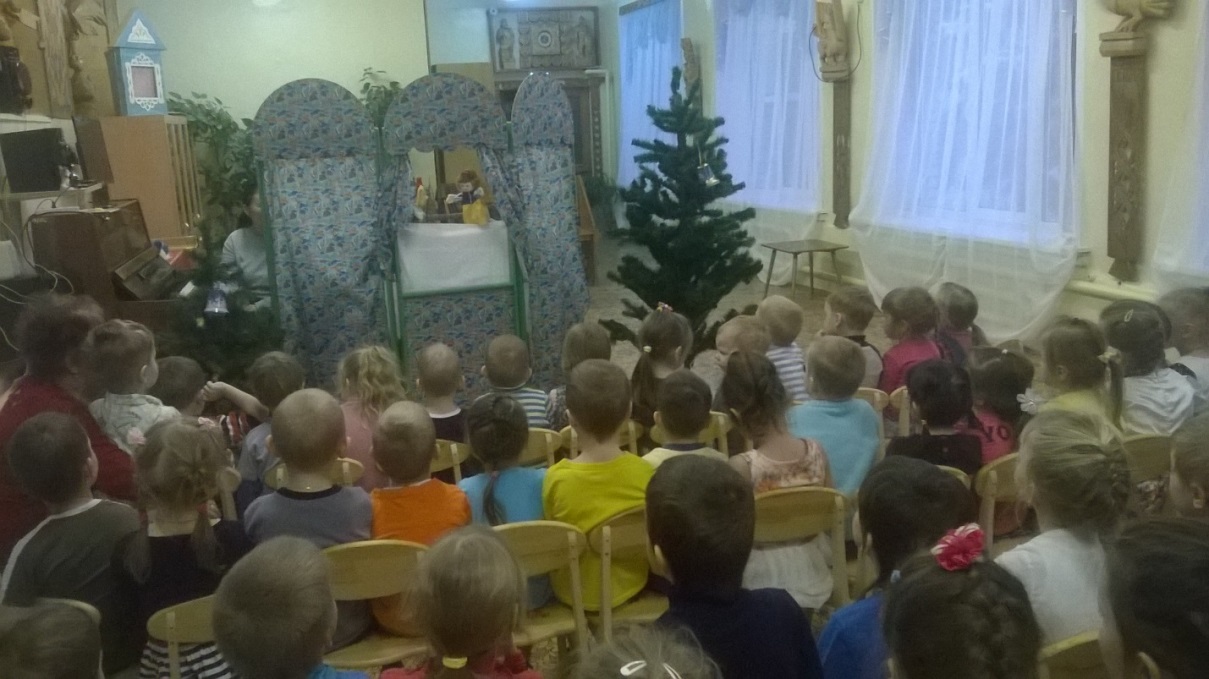 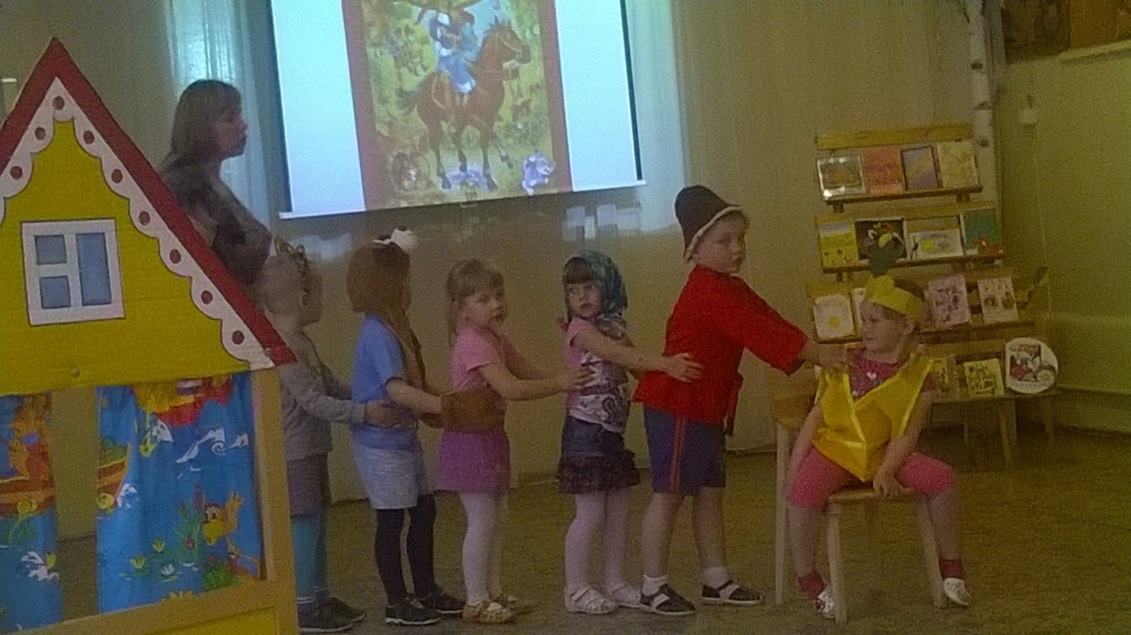 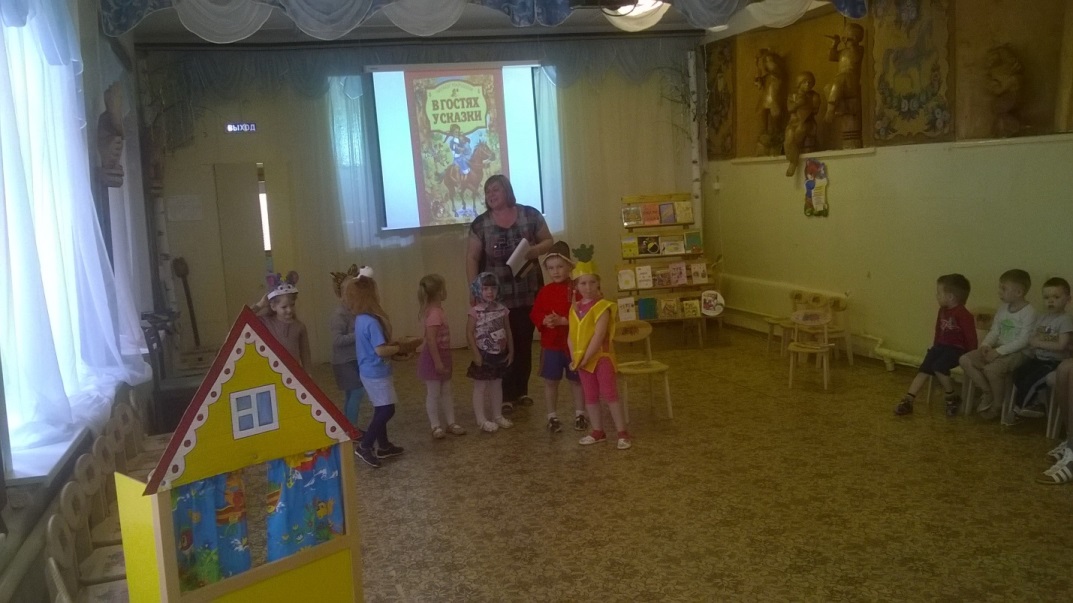 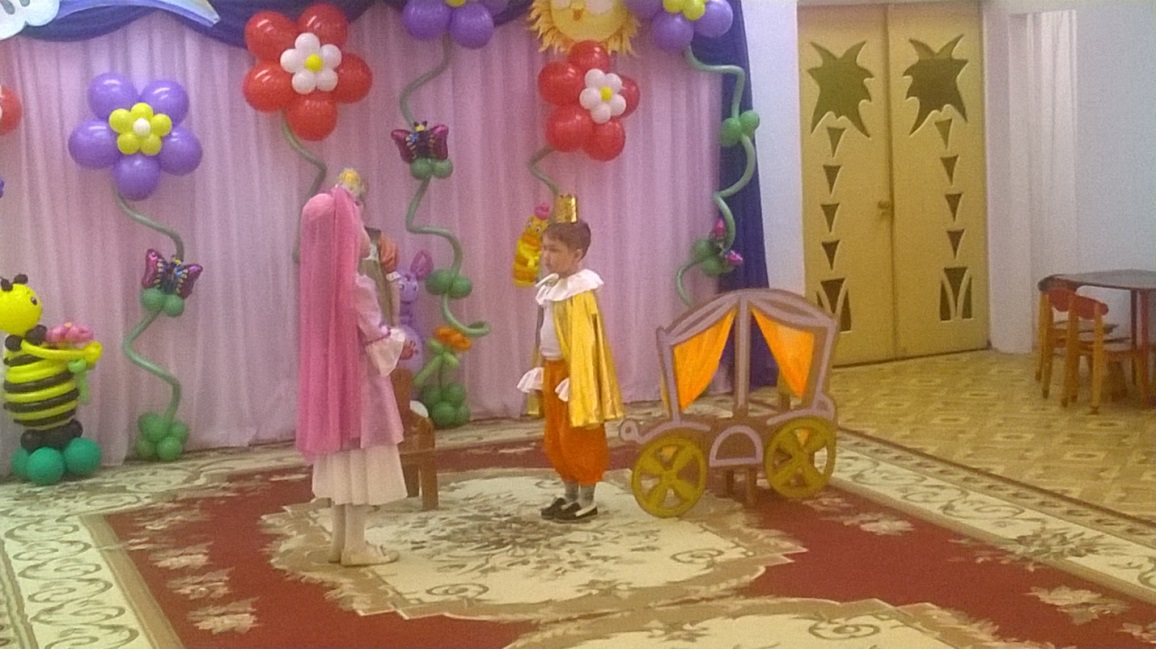 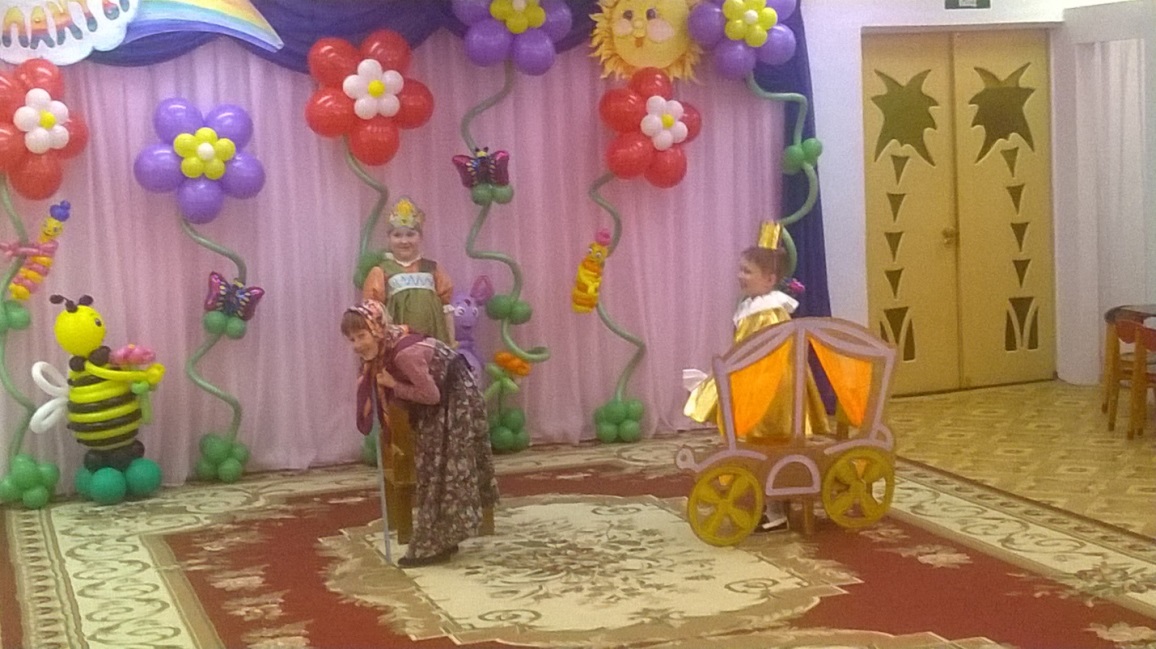 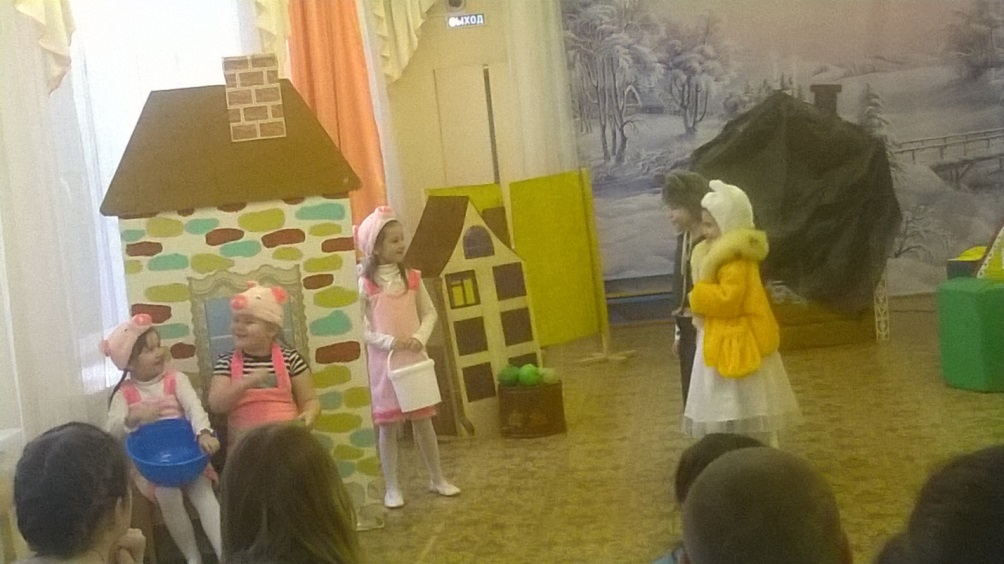 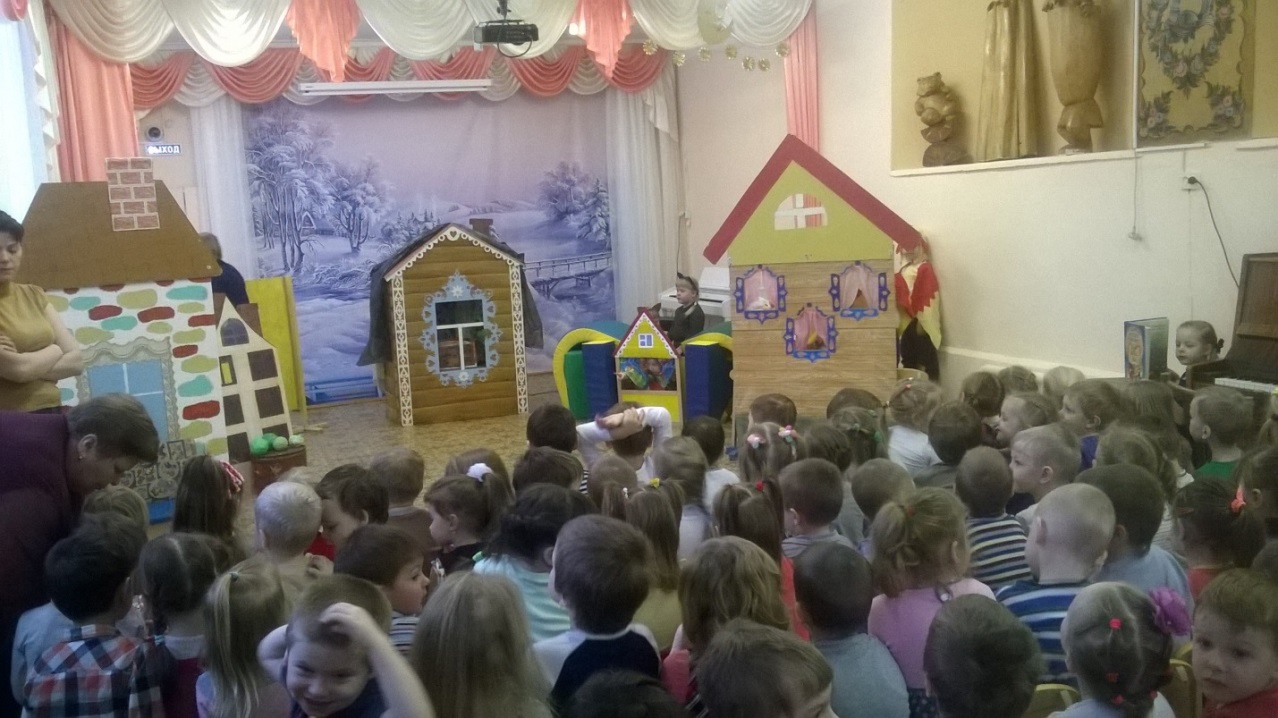 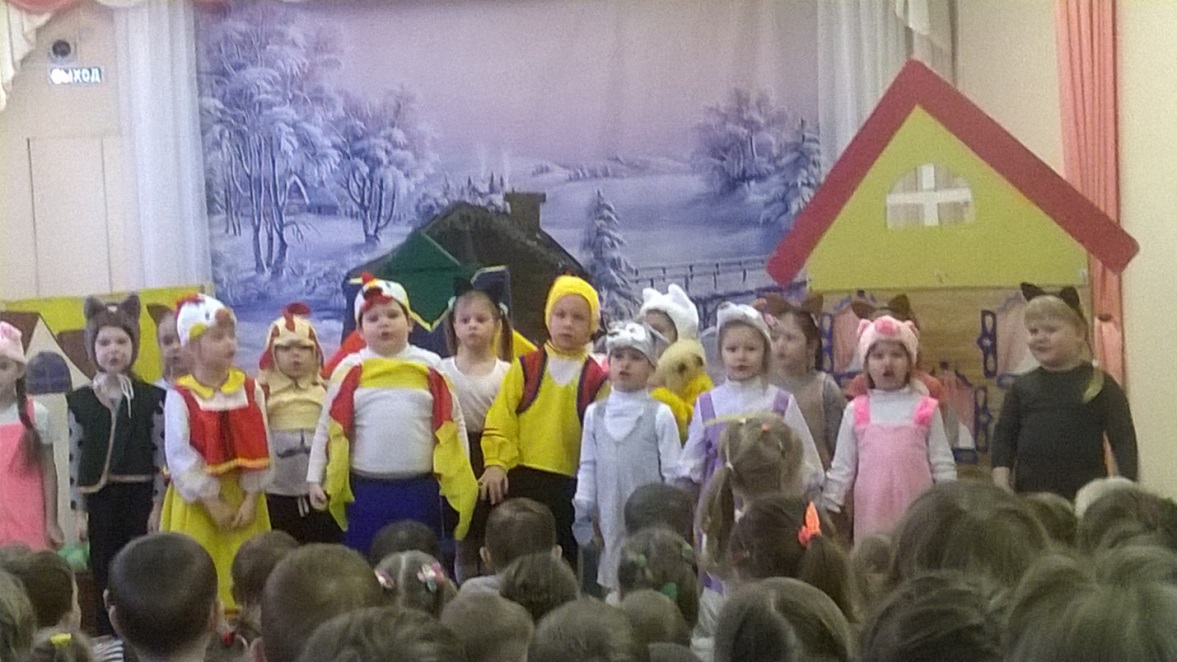 